Администрация Дегтевского сельского поселения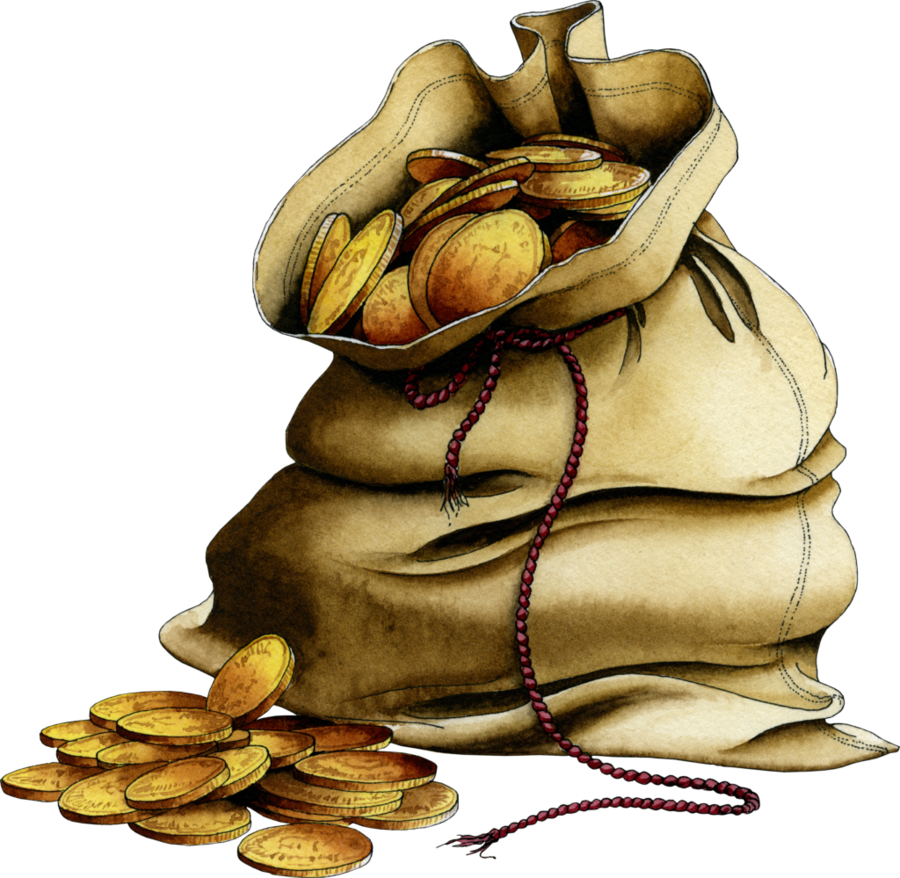 Основными приоритетами бюджетной политики являются: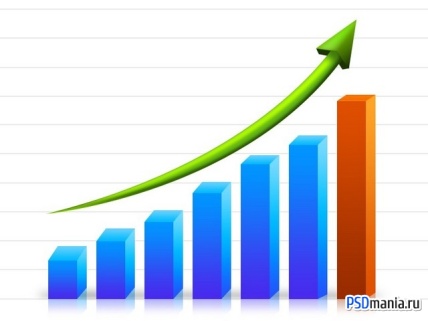 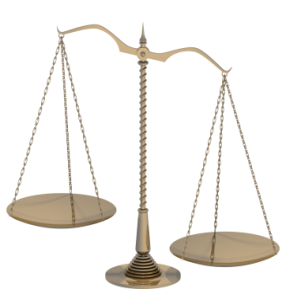 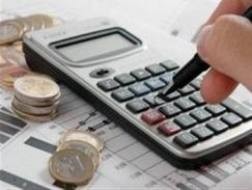 Основные параметры бюджета Дегтевского сельского поселения Миллеровского района на 2018 год и плановый период 2019 и 2020 годов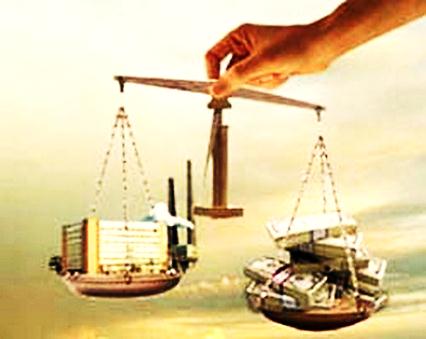 тыс. рублейОсновные параметры бюджета Дегтевского сельского поселения Миллеровского районана 2018 год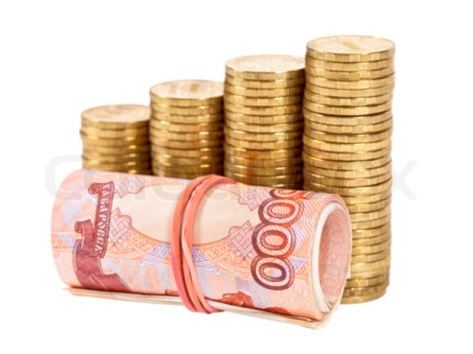 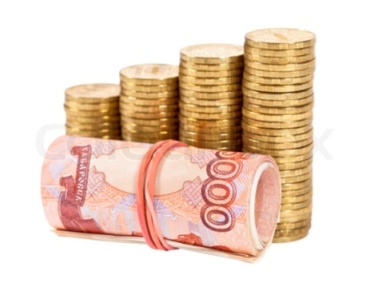 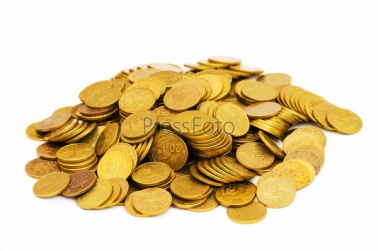 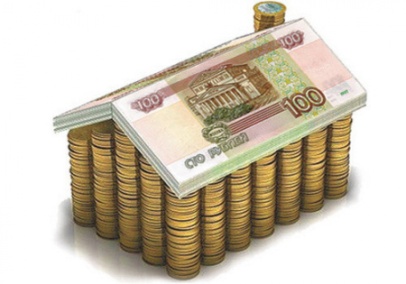 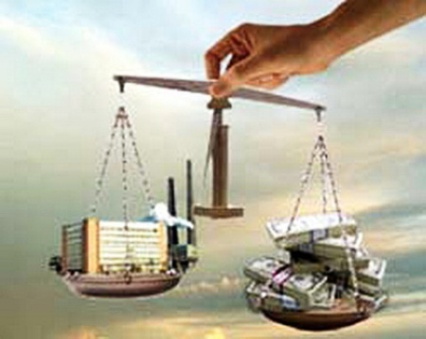 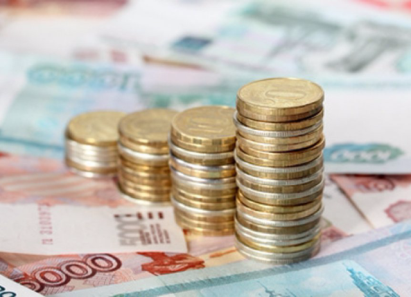 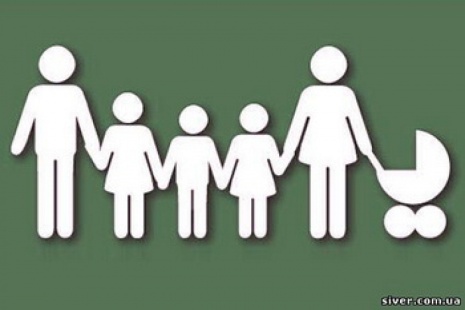 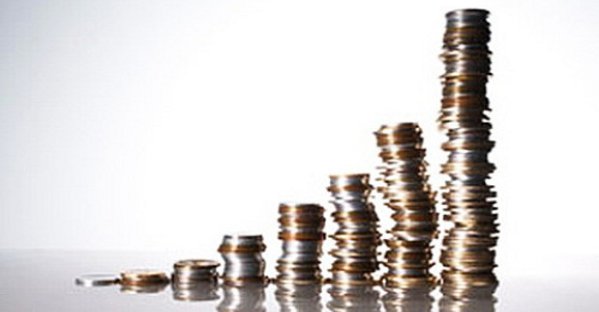 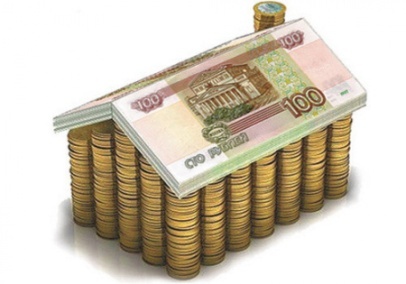 Налоговые и неналоговые доходы бюджетаДегтевского сельского поселения Миллеровского района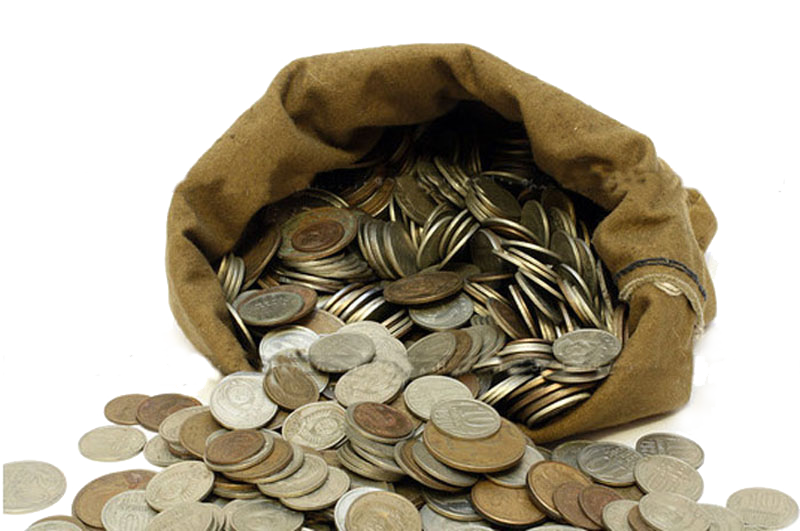 тыс. рублейСтруктура налоговых и неналоговых доходов бюджета Дегтевского сельского поселения Миллеровского района в 2018 годутыс. рублейДинамика поступлений налога на доходы физических лиц в бюджет Дегтевского сельского поселения Миллеровского районатыс. рублей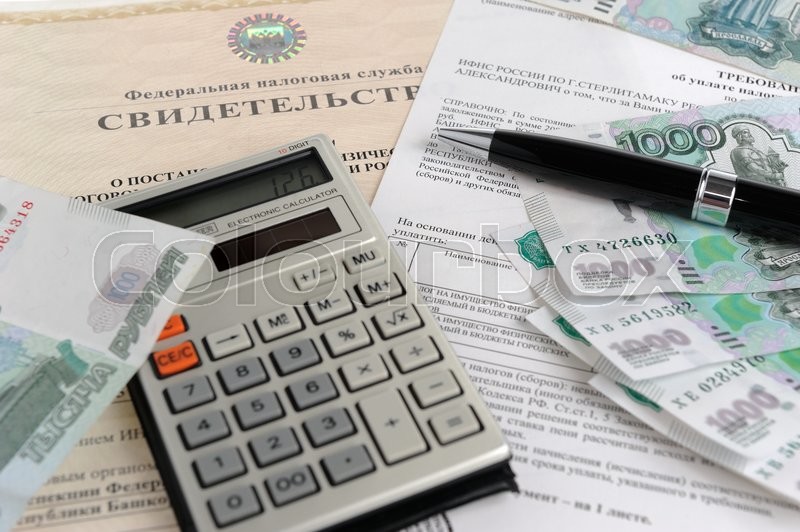 Безвозмездные поступлениятыс. рублейРасходы бюджета Дегтевского сельского поселения Миллеровского района в 2018 году9297,8 тыс. руб.Доля муниципальных программ в общем объеме расходов, запланированных на реализацию муниципальных программ в 2018 годуРасходы бюджета Дегтевского сельского поселения Миллеровского района, формируемые в рамках муниципальных программ Дегтевского сельского поселения, и непрограмные расходы	2018	2019	2020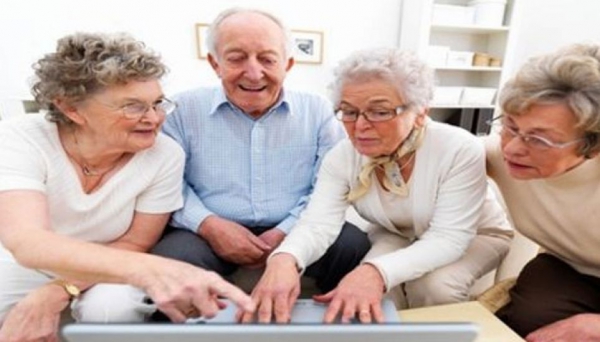 ПоказательпроектпроектпроектПоказатель201820192020I. Доходы, всего9 250,4 8 418,18 387,4из них:налоговые и неналоговые доходы5 925,25 756,5 5 8929,9налоговые и неналоговые доходыбезвозмездные поступления 3 080,92 416,3 2 242,1II. Расходы, всего9 294,88 801,18 850,9III. Дефицит (-), профицит (+),- 44,4- 383,0- 463,5VI. Источники финансирования дефицита44,4383,0463,5